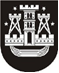 KLAIPĖDOS MIESTO SAVIVALDYBĖS TARYBASPRENDIMASDĖL PRITARIMO PROJEKTO „BASTIONO KOMPLEKSO (JONO KALNELIO) IR JO PRIEIGŲ SUTVARKYMAS, SUKURIANT IŠSKIRTINĮ KULTŪROS IR TURIZMO TRAUKOS CENTRĄ BEI SKATINANT SMULKŲJĮ IR VIDUTINĮ VERSLĄ“ ĮGYVENDINIMUI2016 m. balandžio 28 d. Nr. T2-97KlaipėdaVadovaudamasi Lietuvos Respublikos vietos savivaldos įstatymo 16 straipsnio 4 dalimi, Iš Europos Sąjungos struktūrinių fondų lėšų bendrai finansuojamų regiono projektų atrankos tvarkos aprašu, patvirtintu Lietuvos Respublikos vidaus reikalų ministro 2014 m. gruodžio 22 d. įsakymu Nr. 1V-893 „Dėl Iš Europos Sąjungos struktūrinių fondų lėšų bendrai finansuojamų regiono projektų atrankos tvarkos aprašo patvirtinimo“, ir Lietuvos Respublikos vidaus reikalų ministro 2015 m. gruodžio 10 d. įsakymu Nr. 1V-989 „Dėl 2014–2020 metų Europos Sąjungos fondų investicijų veiksmų programos 7 prioriteto „Kokybiško užimtumo ir dalyvavimo darbo rinkoje skatinimas“ įgyvendinimo priemonės Nr. 07.1.1 CPVA-R-904 „Didžiųjų miestų kompleksinė plėtra“ projektų finansavimo ir administravimo sąlygų aprašo patvirtinimo“, Klaipėdos miesto savivaldybės taryba nusprendžia:1. Pritarti projekto „Bastiono komplekso (Jono kalnelio) ir jo prieigų sutvarkymas, sukuriant išskirtinį kultūros ir turizmo traukos centrą bei skatinant smulkųjį ir vidutinį verslą“ (toliau – Projektas) įgyvendinimui, teikiant projektinį pasiūlymą bei paraišką Europos Sąjungos struktūrinių fondų finansinei paramai gauti.2. Užtikrinti Projekto bendrąjį finansavimą Klaipėdos miesto savivaldybės biudžeto lėšomis – ne mažiau kaip 7,5 proc. tinkamų Projekto išlaidų bei netinkamų, tačiau šiam Projektui įgyvendinti būtinų išlaidų padengimą, ir tinkamų išlaidų dalį, kurios nepadengia Projektui skiriamas finansavimas. 3. Užtikrinti Projekto tęstinumą 5 metus po Projekto įgyvendinimo pabaigos.4. Įpareigoti Klaipėdos miesto savivaldybės administracijos direktorių pasirašyti visus dokumentus, susijusius su projektinio pasiūlymo bei paraiškos teikimu ir dalyvavimu šiame Projekte.Šis sprendimas gali būti skundžiamas Lietuvos Respublikos administracinių bylų teisenos įstatymo nustatyta tvarka Klaipėdos apygardos administraciniam teismui.Savivaldybės mero pavaduotojas,pavaduojantis savivaldybės merąArtūras Šulcas